PŘIHLÁŠKA-MLÁDEŽ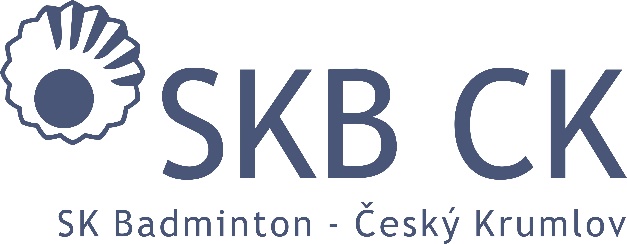 DO ČLENSKÉ ZÁKLADNYProsím vás o pečlivé vyplnění následujícího formuláře.S veškerými dotazy a připomínkami se obracejte na:Radek Votava – 724 320 839, e-mail: radek.votava@mybox.cz Radek VotavaPřihláška do Sportovního klubu Badminton Český Krumlov, z.s.
na období 1. 1. až 31. 12. 2024Jméno a příjmení:		............................................................................................Adresa trvalého bydliště:		............................................................................................Rodné číslo:			.............................................Datum narození:			.............................................	Základní škola / třída:		.............................................................................................Státní občanství:			.............................................Zdravotní pojišťovna:		.............................................Telefon:				.............................................E-mail: (důležité)			.............................................Matka:Jméno a příjmení:		..........................................................................................Telefon:	(důležité)		..........................................................................................E-mail: (důležité)			..........................................................................................Zaměstnání (profese):		..........................................................................................Otec:Jméno a příjmení:		..........................................................................................Telefon:	(důležité)		..........................................................................................E-mail: (důležité)			..........................................................................................Zaměstnání (profese):		..........................................................................................SOUHLAS zákonného zástupce či člena se zpracováním a evidencí osobních údajů podle zákona č. 101/2000Sb., v platném znění a souhlas s využitím rodného čísla podle zákona č. 133/2000Sb., v platném znění:Souhlasím s tím, aby SK Badminton Český Krumlov (dále jen SK) shromažďoval, uchovával a zpracovával mé osobní údaje jemu poskytnuté v souvislosti s mým členstvím a činností v SK. Tento souhlas se výslovně vztahuje i na moje rodné číslo. Dále souhlasím s tím, že SK je oprávněn poskytovat uvedené osobní údaje, včetně rodného čísla, do centrální evidence příslušného sportovního svazu, dále MŠMT, NSA, městské a krajské samosprávě pro potřeby zpracovávání žádostí o granty a dotace, a dále příslušnému regionálnímu sdružení ČUS a následně VV ČUS k vedení evidence členské základny v ČUS dle směrnic ČUS a k identifikaci sportovce při soutěžích. Prohlašuji, že jsem byl/a řádně informován/a o všech skutečnostech dle ustanovení §11 zákona č.101/2000Sb., v platném znění.Souhlas lze vzít kdykoliv zpět, a to zasláním dopisu na adresu SK. Máte právo požadovat po SK informace, jaké osobní údaje SK zpracovává, požadovat vysvětlení týkající se zpracování osobních údajů a jeho účelu, vyžádat si přístup k těmto údajům a tyto nechat aktualizovat nebo opravit, požadovat výmaz těchto osobních údajů a v případě pochybností o dodržování povinností souvisejících se zpracováním osobních údajů obrátit se na SK nebo na Úřad pro ochranu osobních údajů. Osobní údaje bude SK zpracovávat po dobu Vašeho členství a nejdéle po dobu 10 let po jeho zániku. SOUHLAS zákonného zástupce či člena s pořizováním a využitím audiovizuálních záznamů a fotografováním člena: Souhlasím s tím, aby SK Badminton Český Krumlov (dále jen SK) pořizoval audiovizuální záznamy a fotografie mé osoby, a uděluji SK plná práva na jejich uchovávání, zpracování, reprodukce, adaptace a zveřejnění (např. v kronikách, tisku, na internetu, sociálních sítích a dalších komunikačních kanálech SK, i komunikačních kanálech organizací: a) jichž je SK členem – zejména ČBaS, ČUS, orgány státní, místní a regionální samosprávy, BEC, BWF; nebo b) organizací s nimiž SK spolupracuje na prezentaci svých aktivit) a to výhradně v zájmu dosažení cílů činnosti SK dle jeho stanov.Prohlašuji, že jsem se seznámil/a a souhlasím s platnými Klubovými pravidly platnými pro rok 2024. Platná klubová pravidla jsou ke stažení na www.badmintonckrumlov.cz.V Českém Krumlově, ……………………………			………………………………………………								podpis zákonného zástupceFORMULÁŘ LÉKAŘSKÉ PROHLÍDKY / ČESTNÉ PROHLÁŠENÍ O ZDRAVOTNÍM STAVUSportovní klub Badminton Český Krumlov, z.s., Chvalšinská 111, Český KrumlovŽádost o lékařský posudek o zdravotní způsobilosti ke sportu podle zákona č. 373/2011 Sb. a prováděcí vyhlášky č. 391/2013 Sb. Jméno:……………………………………………………………………………………………………………………Příjmení:…………………………………………………………………………………………………………………Datum narození:………………………………………………………………………………………………………Bydliště: …………………………………………………………………………………………………………………Výkonnostní sport: ano Druh sportu: badmintonPožadovaný druh lékařské prohlídky: pravidelná Odpovědnost za absolvování lékařské prohlídky / zdravotní stav nese sportovec, v případě nezletilých zákonný zástupce. LÉKAŘSKÝ POSUDEK / ČESTNÉ PROHLÁŠENÍJe zdravotně způsobilá/ý – nezpůsobilá/ý (nehodící zaškrtněte) Je zdravotně způsobilá/ý s podmínkou ……………………………………………………………………….Hráč je způsobilý hrát závodně badminton. ANO – NEPlatnost posudku je 12 měsíců. V …………………………………………………………………… dne …………………………… ……..………...…………………………………………razítko, jméno a podpis lékaře					……….……...…………………………………………podpis, jméno zákonného zástupce					